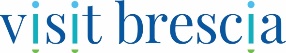 Brescia. La Provincia dei Sapori Una terra dallo straordinario patrimonio enogastronomico.Prodotti e piatti della tradizione e creazioni contemporanee di chef stellati.Dai formaggi di malga ai pregiati pesci di lago, dagli insaccati alle farine, dai grandi vini ai rinomati olii, sino al pregiatissimo caviale: i sapori della provincia di Brescia sono molteplici e intriganti, come il mutevole e affascinante paesaggio di questa terra lombarda che nel giro di poco più di 100 km spazia dalle cime alpine alle tiepide acque dei laghi. Un viaggio in provincia di Brescia è anche un viaggio attraverso i suoi sapori inediti e genuini, tutti da scoprire e da gustare. La sua offerta enogastronomica è infatti straordinariamente ricca e variegata in virtù della diversità del suo territorio e del microclima influenzato da vette, colline e laghi: 8 le aree in cui si suddivide (oltre a Brescia, i laghi di Garda e Iseo, la Franciacorta,  le Valli Camonica, Trompia e Sabbia con il lago d’Idro, la Pianura bresciana), ciascuna con una propria gamma di eccellenti prodotti (molti dei quali tutelati dai marchi DOC, DOP, IGT, IGP e Presidio Slow Food) e tipicità enogastronomiche. Un patrimonio cospicuo, da anni oggetto di un costante processo di tutela e valorizzazione da parte di enti, strade e consorzi deputati, che nel 2017 ha trovato riscontro internazionale del proprio valore grazie al riconoscimento “European Region of Gastronomy”, conferito alla provincia bresciana, insieme alle aree limitrofe di Bergamo, Cremona e Mantova, nell’ambito del progetto East Lombardy (www.eastlombardy.it).Per scoprirlo, e scoprirne storie e volti dei protagonisti, basta consultare il sito www.laprovinciadeisapori.it e gli account ufficiali Instagram e Facebook di Visit Brescia (dove sono visibili tutti i video), che  narrano le varie zone attraverso i metodi di lavorazione dei prodotti, le ricette tramandate di generazione in generazione, per giungere al racconto di come l’alta cucina contemporanea faccia ampio uso delle materie prime del territorio, portando sulle tavole dei ristoranti stellati sapori secolari interpretati in chiave attuale.Gli ambassadorA guidare il pubblico alla scoperta dei luoghi tramite i relativi prodotti sono alcuni brand ambassador d’eccezione, ovvero produttori locali che raccontano dei loro prodotti e dei metodi di lavorazione e chef dei ristoranti stellati della provincia di Brescia, che hanno realizzato con questi ingredienti una ricetta classica o da loro rivisitata, a cui viene abbinato un vino locale. Questi i produttori: Mario Pazzaglia (caviale), Riccardo Geminati (Monococco Shebar), Nadia ed Elisa Turelli (olio DOP laghi lombardi Sebino), Ferdinando e Andrea Soardi (sardine), Cristina Peroni (formaggi caprini), Umberto Guidi (miele), Marco Berta (farine), Lorenzo Mingotti (carne di manzo), Jessica Bettoni (Silter DOP), Stefano Ferrari e Giovanni Passeri (patata di Monno), Gabriella Proserpio (agrumi), Mauro Grazioli (zafferano), Mauro Beltrami (Nostrano Valtrompia DOP), Stefania Reali (erbe aromatiche), Nadia Melzani Bali (Bagòss) e Sabrina Lee (piccoli frutti).Questi gli chef stellati: Gionata Bignotti (La Rucola 2.0), Simone Breda (Sedicesimo Secolo), Riccardo Camanini (Lido 84), Giuliana Germiniasi (Capriccio), Philippe Léveillé (Miramonti l’altro), il Maestro pasticcere Iginio Massari (Pasticceria Veneto), Alfonso Pepe (Leon D’Oro) e Daniele Zani (Al Gambero). I vini in abbinamento alle loro ricette sono Franciacorta Brut Millesimato DOCG, Franciacorta Pas Dosè DOGC, Lugana DOC, Botticino DOC, Riviera del Garda Classico DOC – Rosso, Valtènesi Riviera del Garda Classico DOC – Chiaretto, Capriano del Colle DOC, Vino IGT di Valle Camonica.Il Ricettario in omaggioI tesori gastronomici di ciascuno degli 8 territori e le ricette sono stati narrati dal 19 maggio alla prima settimana di luglio da “Brescia. La Provincia dei Sapori”, campagna multicanale ideata da Visit Brescia per valorizzare il vasto patrimonio enogastronomico locale ed ora sono tutti a disposizione di viaggiatori e gourmet. Non solo. Dal sito www.laprovinciadeisapori.it si potrà scaricare il Ricettario in formato e-book PDF gratuito. All’interno vi si trovano le ricette della tradizione, quelle realizzate dagli chef stellati utilizzando i prodotti del territorio e i vini proposti in abbinamento. Per informazioni: www.visitbrescia.itUfficio Stampa: Studio Agorà - Marina Tagliaferri - Tel. 0481 62385 - agora@studio-agora.it - www.studio-agora.it 